ULTIMO DELLA STAGIONE SPORTIVA CALCIO A CINQUESOMMARIOSOMMARIO	1COMUNICAZIONI DELLA F.I.G.C.	1COMUNICAZIONI DELLA L.N.D.	1COMUNICAZIONI DELLA DIVISIONE CALCIO A CINQUE	2COMUNICAZIONI DEL COMITATO REGIONALE MARCHE	2COMUNICAZIONI DELLA F.I.G.C.COMUNICAZIONI DELLA L.N.D.CU N. 93 DEL 27.05.2022 L.N.D.Si pubblica in allegato il CU n. 276/A della F.I.G.C. inerente i termini e le disposizioni regolamentari in materia di tesseramento per le Società partecipanti ai Campionati di Calcio a 5 organizzati dalla L.N.D., per la stagione sportiva 2022/2023.C.U. n. 107 del 16.06.2022 L.N.D.Si pubblica in allegato il C.U. n. 283/A della F.I.G.C. inerente la modifica degli art. 31,32,32 bis, delle NOIF.CIRCOLARE N. 41 DEL 28.06.2022.Si trasmette, per opportuna conoscenza, la copia della circolare n. 41 inerente i contributi a fondo perduto del Dipartimento per lo SportCIRCOLARE N. 43 DEL 28.06.2022 L.N.D.Si pubblica in allegato la Circolare n. 43 della L.N.D. inerente il doppio tesseramento per le attività di Calcio a 11 e di Calcio a 5 maschile e femminile.COMUNICAZIONI DELLA DIVISIONE CALCIO A CINQUECOMUNICAZIONI DEL COMITATO REGIONALE MARCHEPer tutte le comunicazioni con la Segreteria del Calcio a Cinque - richieste di variazione gara comprese - è attiva la casella e-mail c5marche@lnd.it; si raccomandano le Società di utilizzare la casella e-mail comunicata all'atto dell'iscrizione per ogni tipo di comunicazione verso il Comitato Regionale Marche. RIUNIONE DELLE SOCIETA’ MARCHIGIANE DI CALCIO A CINQUEIl C.R.M. ha indetto per Giovedì 7 luglio 2022 alle ore 17:45 (puntuali) presso la Sala Conferenze del Comitato Regionale Marche di Ancona (Via Schiavoni, snc) una riunione con tutte le Società di Calcio a Cinque marchigiane per discutere il seguenteOrdine del GiornoModifiche N.O.I.F. riguardo il doppio tesseramento calcio a cinque/calcio a undici e modalità attuative;Definizione fasce orarie per la disputa delle gare;Concessione autorizzazione del Comitato Regionale Marche per la partecipazione ai Campionati Nazionali di Calcio a Cinque;Definizione fuoriquota Campionati Regionali Calcio a Cinque Under 21 e Under 19;Modalità organizzative Tornei autunnali e primaverili Esordienti e Pulcini Calcio a Cinque;Supporto tecnico informativo alle società, in particolare alle nuove iscritte;Varie ed eventuali.NOTIZIE SU ATTIVITA’ AGONISTICACLASSIFICHE FINALI S.S. 2021/2022Si pubblicano, di seguito, le classifiche finali e le graduatorie del Premio Disciplina dei Campionati organizzati nell’ambito di questo Comitato Regionale, relative alla stagione sportiva 2021/2022.Eventuali osservazioni, contestazioni o precisazioni in ordine alle classifiche ed alle relative graduatorie del Premio Disciplina dovranno essere redatte – in forma articolata e motivata – su carta intestata, sottoscritta dal Presidente, timbrata in originale e dovranno pervenire entro e non oltre il decimo giorno dalla pubblicazione all’albo del Comitato Regionale.CALCIO A CINQUE SERIE C1CLASSIFICA REGULAR SEASONGIRONE ASTRALCIO CLASSIFICA AVULSA*==================================================================================================================================*I     Societa'                        I PN ! GC ! VI ! PE ! NL ! G.F! G.S! DIF I PN ! GI ! VI ! PE ! NL ! G.F! G.S!  DIF!          !*----------------------------------------------------------------------------------------------------------------------------------*I                                     I    !    !    !    !    !    !    !     I    !    !    !    !    !    !    !     !          I!  2  A.S.D.PIETRALACROCE 73          I 51 ! 26 ! 16 !  7 !  3 !104 ! 82 ! 22  I  6 !  2 !  2 !    !    !  7 !  3 !  4  !          II                                     I    !    !    !    !    !    !    !     I    !    !    !    !    !    !    !     !          I!  3  A.P.D.CERRETO D ESI C5 A.S.D.   I 51 ! 26 ! 16 !  7 !  3 !125 ! 77 ! 48  I    !  2 !    !  2 !    !  3 !  7 !  4- !          II                                     I    !    !    !    !    !    !    !     I    !    !    !    !    !    !    !     !          I*----------------------------------------------------------------------------------------------------------------------------------*SPAREGGIO ULTIMO POSTOCASTELBELLINO CALCIO A 5 – GROTTACCIA 2005		2-3PLAY-OFFPIETRALACROCE 73 – MONTELUPONE CALCIO A 5		0-1CERRETO D’ESI C5 A.S.D. – DINAMIS 1990			7-2CERRETO D’ESI C5 A.S.D. – MONTELUPONE CALCIO A 5	3-1	FinalePLAY-OUTNUOVA JUVENTINA FFC – OLYMPIA FANO C5			4-3	Primo turnoPIANACCIO – NUOVA JUVENTINA FFC				6-4	Secondo turnoCLASSIFICA FINALE1^	C.U.S. MACERATA CALCIO A52^	CERRETO D’ESI C5 A.S.D.3^	MONTELUPONE CALCIO A 54^	PIETRALACROCE 735^	DINAMIS 199010^	PIANACCIO11^	NUOVA JUVENTINA FFC12^	OLYMPIA FANO C513^	GROTTACCIA 200514	CASTELBELLINO CALCIO A 5Campione Regionale Calcio a Cinque Serie C1			C.U.S. MACERATA CALCIO A5Seconda classificata e qualificata agli spareggi nazionali		CERRETO D’ESI C5 A.S.D.Retrocessa direttamente al Campionato di Serie C2		CASTELBELLINO CALCIO A 5Retrocesse al Campionato di Serie C2 dopo i play-out		NUOVA JUVENTINA FFC									OLYMPIA FANO C5									GROTTACCIA 2005** non ha disputato il play-out visto il distacco pari o superiore ai 10 punti dalla decima classificata.GRADUATORIA COPPA DISCIPLINA                           TOTALE PUNTI   SOCIETA' DIRIGENTI TECNICI CALCIATORI  DINAMIS 1990               A     5,40                                 5,40  GROTTACCIA 2005            A     7,60              1,00               6,60  C.U.S. MACERATA CALCIO A5  A     8,55                                 8,55  CASTELBELLINO CALCIO A 5   A    13,30     2,00     1,00     4,45      5,85  JESI CALCIO A 5            A    15,35     4,00     4,00     0,15      7,20  CERRETO D ESI C5 A.S.D.    A    15,50     6,00     1,00     1,15      7,35  REAL SAN GIORGIO           A    16,35              2,00     1,90     12,45  MONTELUPONE CALCIO A 5     A    18,15              9,00               9,15  OLYMPIA FANO C5            A    18,45     4,00     5,00               9,45  PIANACCIO                  A    21,15     8,00              4,60      8,55  FUTSAL MONTURANO           A    22,75     4,00     8,00     1,30      9,45  PIETRALACROCE 73           A    23,85     2,00              1,30     20,55  NUOVA JUVENTINA FFC        A    26,90     4,00    13,00     0,30      9,60  AUDAX 1970 S.ANGELO        A    39,45     3,00    15,00     3,45     18,00PREMIO IMPIEGO GIOVANI CAMPIONATO SERIE C1La Società che ha diritto al premio per la S.S. 2021/2022 è la DINAMIS 1990.CALCIO A CINQUE SERIE C2CLASSIFICA REGULAR SEASONGIRONE ASTRALCIO CLASSIFICA AVULSA*==================================================================================================================================*I     Societa'                        I PN ! GC ! VI ! PE ! NL ! G.F! G.S! DIF I PN ! GI ! VI ! PE ! NL ! G.F! G.S!  DIF!          !I                                     I    !    !    !    !    !    !    !     I    !    !    !    !    !    !    !     !          I*----------------------------------------------------------------------------------------------------------------------------------*!  3  A.P.D.VERBENA C5 ANCONA         I 32 ! 20 ! 10 !  8 !  2 ! 72 ! 69 !  3  I  7 !  4 !  2 !  1 !  1 ! 19 ! 13 !  6  !          II                                     I    !    !    !    !    !    !    !     I    !    !    !    !    !    !    !     !          I!  4  A.S.D.ACLI MANTOVANI CALCIO A 5 I 32 ! 20 !  9 !  6 !  5 ! 66 ! 60 !  6  I  5 !  4 !  1 !  1 !  2 ! 11 ! 16 !  5- !          II                                     I    !    !    !    !    !    !    !     I    !    !    !    !    !    !    !     !          I!  5  A.S.D.CHIARAVALLE FUTSAL        I 32 ! 20 !  9 !  6 !  5 ! 55 ! 52 !  3  I  4 !  4 !  1 !  2 !  1 !  9 ! 10 !  1- !          I*----------------------------------------------------------------------------------------------------------------------------------*GIRONE BSTRALCIO CLASSIFICA AVULSA*==================================================================================================================================*I     Societa'                        I PN ! GC ! VI ! PE ! NL ! G.F! G.S! DIF I PN ! GI ! VI ! PE ! NL ! G.F! G.S!  DIF!          !I                                     I    !    !    !    !    !    !    !     I    !    !    !    !    !    !    !     !          I*----------------------------------------------------------------------------------------------------------------------------------*I                                     I    !    !    !    !    !    !    !     I    !    !    !    !    !    !    !     !          I!  2  A.S.D.BAYER CAPPUCCINI          I 46 ! 22 ! 14 !  4 !  4 !111 ! 68 ! 43  I  3 !  2 !  1 !  1 !    ! 10 !  7 !  3  !          II                                     I    !    !    !    !    !    !    !     I    !    !    !    !    !    !    !     !          I!  3  A.S.D.NUOVA OTTRANO 98          I 46 ! 22 ! 15 !  6 !  1 !106 ! 61 ! 45  I  3 !  2 !  1 !  1 !    !  7 ! 10 !  3- !          II                                     I    !    !    !    !    !    !    !     I    !    !    !    !    !    !    !     !          I*==================================================================================================================================*GIRONE CTITOLO REGIONALEINVICTA FUTSAL MACERATA – SANGIORGIO				4-5SANGIORGIO – INVICTA FUTSAL MACERATA				7-2L’ALMA JUVENTUS FANO ha rinunciato alla partecipazione alla fase finale per l’assegnazione del Titolo Regionale.La Società SANGIORGIO è Campione Regionale Calcio a Cinque Serie C2PLAY-OFFGIRONE “A”ACLI VILLA MUSONE – CHIARAVALLE FUTSAL				3-3VERBENA C5 ANCONA – ACLI MANTOVANI CALCIO A 5 		2-4	ACLI VILLA MUSONE – ACLI MANTOVANI CALCIO A 5			2-1	FinaleGIRONE “B”BAYER CAPPUCCINI – NUOVA OTTRANO 98				1-5	FinaleGIRONE “C”FUTSAL CAMPIGLIONE – FUTSAL CASELLE				5-0ROCCAFLUVIONE – FUTSAL CAMPIGLIONE				4-3	FinaleTRIANGOLARE PROMOZIONE SECONDE CLASSIFICATEROCCAFLUVIONE – ACLI VILLA MUSONE				7-3				ACLI VILLA MUSONE – NUOVA OTTRANO 98				2-2NUOVA OTTRANO 98 – ROCCAFLUVIONE				6-2 CLASSIFICANUOVA OTTRANO			4ROCCAFLUVIONE			3ACLI VILLA MUSONE		1PLAY-OUTTRIANGOLARE “1”	REAL EAGLES VIRTUS PAGLIA – FUTSAL SAMBUCHETO		3-4FUTSAL MONTEMARCIANO C5 – REAL EAGLES VIRTUS PAGLIA	5-3La gara FUTSAL SAMBUCHETO – FUTSAL MONTEMARCIANO C5 non è stata disputata in quanto ininfluente ai fini della classifica del girone. TRIANGOLARE “2”	TRE TORRI A.S.D. – AVIS ARCEVIA 1964					4-2AVIS ARCEVIA 1964 – U.MANDOLESI CALCIO				4-4U.MANDOLESI CALCIO – TRE TORRI A.S.D.				5-3CLASSIFICAU.MANDOLESI CALCIO		4TRE TORRI A.S.D.			3AVIS ARCEVIA 1964			1FINALE PLAY-OUTAVIS ARCEVIA 1964 – REAL EAGLES VIRTUS PAGLIA			6-0CLASSIFICA FINALEGIRONE “A”1^	ALMA JUVENTUS FANO2^	ACLI VILLA MUSONE3^	ACLI MANTOVANI CALCIO A 54^	VERBENA C5 ANCONA5^	CHIARAVALLE FUTSALGIRONE “B”1^	INVICTA FUTSAL MACERATA2^	NUOVA OTTRANO 983^	BAYER CAPPUCCINI4^	FUTSAL SANGIUSTESE A.R.L.5^	AVENALEGIRONE “C”1^	SANGIORGIO2^	ROCCAFLUVIONE3^	FUTSAL CAMPIGLIONE4^	FUTSAL CASELLE5^	REAL ANCARIAPromosse al Campionato Regionale di Serie C1			ALMA JUVENTUS FANO									INVICTA FUTSAL MACERATA									SANGIORGIOPromossa al Campionato Regionale di Serie C1 dopo i play-off	NUOVA OTTRANO 98Retrocesse direttamente al Campionato di Serie D			CIARNIN									BORGOROSSO TOLENTINO									CAPODARCO CASABIANCA C5Retrocesse al Campionato di Serie D dopo i play-out		REAL EAGLES VIRTUS PAGLIAGRADUATORIA COPPA DISCIPLINA                           TOTALE PUNTI   SOCIETA' DIRIGENTI TECNICI CALCIATORI  AMICI DEL CENTROSOCIO SP.  A     3,75                                 3,75  ROCCAFLUVIONE              C     3,75                                 3,75  AVIS ARCEVIA 1964          A     4,05                       0,15      3,90  CHIARAVALLE FUTSAL         A     5,55                                 5,55  NUOVA OTTRANO 98           B     5,55                       0,15      5,40  POLISPORTIVA VICTORIA      B     6,30                       0,60      5,70  CITTA DI OSTRA             A     6,75                                 6,75  ALMA JUVENTUS FANO         A     7,15              4,00               3,15  ACLI VILLA MUSONE          A     7,70              1,00     1,60      5,10  CIARNIN                    A     8,65              1,00               7,65  CAPODARCO CASABIANCA C5    C    10,90     1,00              0,15      9,75  U.MANDOLESI CALCIO         C    11,30     1,00              1,30      9,00  INVICTA FUTSAL MACERATA   TR    11,40              6,00     0,45      4,95  FUTSAL MONTEMARCIANO C5    A    12,05              2,00     0,15      9,90  SERRALTA                   B    12,05     2,00              0,30      9,75  REAL ANCARIA               C    12,40              3,00     1,30      8,10  BAYER CAPPUCCINI           B    13,50     2,00     1,00     0,15     10,35  GNANO 04                   A    13,85     1,00     3,00     4,45      5,40  VERBENA C5 ANCONA          A    13,90              4,00               9,90  BORGOROSSO TOLENTINO       B    14,35     4,00     2,00     1,30      7,05  ACLI MANTOVANI CALCIO A 5  A    14,60              4,00     1,30      9,30  TRE TORRI A.S.D.           B    15,45              6,00               9,45  SANGIORGIO                TR    15,50              8,00     0,30      7,20  FUTSAL CAMPIGLIONE         C    15,90     6,00     2,00     1,45      6,45  FUTSAL PRANDONE            C    16,65                                16,65  FUTSAL CASELLE             C    18,75     6,00              0,15     12,60  AVENALE                    B    19,15             10,00               9,15  FUTSAL SAMBUCHETO          B    19,50              8,00     1,15     10,35  REAL EAGLES VIRTUS PAGLIA  C    20,00    10,00              1,60      8,40  CSI STELLA A.S.D.          C    21,25     6,00     4,00              11,25  AURORA TREIA               B    21,60              9,00     3,15      9,45  REAL FABRIANO              B    26,20     7,00    12,00               7,20  RIVIERA DELLE PALME        C    37,45     4,00    19,00     5,30      9,15  FUTSAL SANGIUSTESE A.R.L.  B   127,40              1,00   121,15      5,25PREMIO IMPIEGO GIOVANI CAMPIONATO SERIE C2La Società che ha diritto al premio per la S.S. 2021/2022 è il VERBENA C5 ANCONA.REGIONALE CALCIO A 5 FEMMINILECLASSIFICA GENERALEGIRONE ACampione Regionale Calcio a Cinque Femminile			FUTSAL PRANDONESeconda classificata e qualificata agli spareggi nazionali		SANTA MARIA APPARENTEGRADUATORIA COPPA DISCIPLINA                           TOTALE PUNTI   SOCIETA' DIRIGENTI TECNICI CALCIATORI  GLS DORICA AN.UR           A     0,45                                 0,45  ACLI MANTOVANI CALCIO A 5  A     0,75                       0,15      0,60  SANTA MARIA APPARENTE      A     0,75                                 0,75  LA FENICE C5               A     0,90                                 0,90  CALCIO A 5 CORINALDO       A     2,25                                 2,25  CSKA CORRIDONIA C5F        A     2,35                       1,15      1,20  FANO CALCIO FEMMINILE      A     2,55                       0,30      2,25  PIANDIROSE                 A     2,80              1,00               1,80  VALDICHIENTI PONTE         A     3,05     2,00                        1,05  FUTSAL PRANDONE            A     3,90                       0,15      3,75  U.MANDOLESI CALCIO         A     3,90     2,00     1,00               0,90  CANTINE RIUNITE CSI        A     5,35                       1,45      3,90  RIPABERARDA                A     5,40              2,00     1,60      1,80PREMIO IMPIEGO GIOVANI CAMPIONATO FEMMINILELa Società che ha diritto al premio per la S.S. 2021/2022 è il FANO CALCIO FEMMINILE.UNDER 21 CALCIO A 5 REGIONALECLASSIFICA PRIMA FASEGIRONE AGIRONE BCLASSIFICA SECONDA FASEGIRONE GSTRALCIO CLASSIFICA AVULSA*==================================================================================================================================*I     Societa'                        I PN ! GC ! VI ! PE ! NL ! G.F! G.S! DIF I PN ! GI ! VI ! PE ! NL ! G.F! G.S!  DIF!          !I                                     I    !    !    !    !    !    !    !     I    !    !    !    !    !    !    !     !          I*----------------------------------------------------------------------------------------------------------------------------------*!  3  A.S.D.REAL FABRIANO             I 13 ! 10 !  4 !  5 !  1 ! 53 ! 49 !  4  I  3 !  2 !  1 !  1 !    ! 10 ! 10 !     !          II                                     I    !    !    !    !    !    !    !     I    !    !    !    !    !    !    !     !          I!  4  POL.D.U.MANDOLESI CALCIO        I 13 ! 10 !  4 !  5 !  1 ! 44 ! 48 !  4- I  3 !  2 !  1 !  1 !    ! 10 ! 10 !     !          I*----------------------------------------------------------------------------------------------------------------------------------*GIRONE SSTRALCIO CLASSIFICA AVULSA*==================================================================================================================================*I     Societa'                        I PN ! GC ! VI ! PE ! NL ! G.F! G.S! DIF I PN ! GI ! VI ! PE ! NL ! G.F! G.S!  DIF!          !I                                     I    !    !    !    !    !    !    !     I    !    !    !    !    !    !    !     !          I*----------------------------------------------------------------------------------------------------------------------------------*!  2  A.S.D.CASTELBELLINO CALCIO A 5  I 13 !  8 !  4 !  3 !  1 ! 31 ! 25 !  6  I  4 !  2 !  1 !    !  1 !  9 !  7 !  2  !          II                                     I    !    !    !    !    !    !    !     I    !    !    !    !    !    !    !     !          I!  3  A.S.D.FUTSAL MONTURANO          I 13 !  8 !  4 !  3 !  1 ! 39 ! 35 !  4  I  1 !  2 !    !  1 !  1 !  7 !  9 !  2- !          I*----------------------------------------------------------------------------------------------------------------------------------*FASE FINALEQuarti di Finale ITALSERVICE C5 – CASTELBELLINO CALCIO A 5			7-2C.U.S. MACERATA CALCIO A5 – ACLI VILLA MUSONE			7-0REAL FABRIANO – CSI STELLA A.S.D.					8-5U.MANDOLESI CALCIO – AUDAX 1970 S.ANGELO			1-8Semifinali ITALSERVICE C5 – AUDAX 1970 S.ANGELO				2-2C.U.S. MACERATA CALCIO A5 – REAL FABRIANO			6-3Finale ITALSERVICE C5 – C.U.S. MACERATA CALCIO A5			1-3La Società C.U.S. MACERATA CALCIO A5 si aggiudica il Titolo Regionale Campionato Calcio a Cinque Under 21.GRADUATORIA COPPA DISCIPLINA                            TOTALE PUNTI   SOCIETA' DIRIGENTI TECNICI CALCIATORI   CSI STELLA A.S.D.         QF     2,10                                 2,10   ACLI AUDAX MONTECOSARO C5  S     3,15                                 3,15   C.U.S. MACERATA CALCIO A5 FF     3,15                                 3,15   REAL FABRIANO             SF     3,30                       0,30      3,00   ACLI VILLA MUSONE         QF     5,35                       1,15      4,20   ITALSERVICE C5            FF     6,30                       0,30      6,00   AUDAX 1970 S.ANGELO       SF     7,65     2,00     1,00               4,65   U.MANDOLESI CALCIO        QF     9,10              1,00     0,60      7,50   CASTELBELLINO CALCIO A 5  QF    10,60              4,00               6,60   FUTSAL MONTURANO           S    26,25    24,00                        2,25   MONTELUPONE CALCIO A 5     S    27,60    24,00                        3,60La graduatoria della Coppa Disciplina è calcolata al termine della Seconda Fase.UNDER 19 CALCIO A 5 REGIONALECLASSIFICA PRIMA FASEGIRONE AGIRONE BCLASSIFICA SECONDA FASEGIRONE GGIRONE SFASE FINALEQuarti di FinaleITALSERVICE C5 – CALCETTO NUMANA					5-1REAL FABRIANO – NUOVA JUVENTINA FFC				6-4CITTA’ DI OSTRA – PIETRALACROCE 73					6-1CANTINE RIUNITE CSI – FIGHT BULLS CORRIDONIA			1-2Semifinali ITALSERVICE C5 – FIGHT BULLS CORRIDONIA				4-3REAL FABRIANO – CITTA’ DI OSTRA					2-5Finale ITALSERVICE C5 – CITTA’ DI OSTRA					1-0La Società ITALSERVICE C5 si aggiudica il Titolo Regionale Campionato Calcio a Cinque Under 19.GRADUATORIA COPPA DISCIPLINA                           TOTALE PUNTI   SOCIETA' DIRIGENTI TECNICI CALCIATORI  GROTTACCIA 2005            S     1,50                                 1,50  FIGHT BULLS CORRIDONIA    SF     1,65                       0,15      1,50  NUOVA JUVENTINA FFC       QF     1,80                                 1,80  AUDAX 1970 S.ANGELO        S     2,25                                 2,25  CALCETTO NUMANA           QF     2,25                                 2,25  ITALSERVICE C5            FF     2,40                       0,30      2,10  DINAMIS 1990               S     2,70                                 2,70  VIRTUS TEAM SOC.COOP.      S     2,85                       0,15      2,70  PIETRALACROCE 73          QF     3,30                                 3,30  CITTA DI OSTRA            FF     3,90                                 3,90  CANTINE RIUNITE CSI       QF     5,40                                 5,40  SPECIAL ONE SPORTING CLUB  S     9,45                                 9,45  REAL FABRIANO             SF    25,50    24,00                        1,50La graduatoria della Coppa Disciplina è calcolata al termine della Seconda Fase.UNDER 17 C5 REGIONALI MASCHILICLASSIFICA PRIMA FASEGIRONE AGIRONE BGIRONE CCLASSIFICA SECONDA FASEGIRONE GGIRONE SAGIRONE SBFASE FINALEQuarti di FinaleAMICI DEL CENTROSOCIO SP. – BORGOROSSO TOLENTINO		19-2ITALSERVICE C5 – CALCIO A 5 CORINALDO				3-2RECANATI CALCIO A 5 – ACLI MANTOVANI CALCIO A 5			4-11C.U.S. MACERATA CALCIO A5 – ACLI VILLA MUSONE			0-3Semifinali	AMICI DEL CENTROSOCIO SP. – ACLI VILLA MUSONE			5-3	ITALSERVICE C5 – ACLI MANTOVANI CALCIO A 5			5-3		Finale		AMICI DEL CENTROSOCIO SP. – ITALSERVICE C5			8-6 d.t.r.La Società AMICI DEL CENTROSOCIO SP. si aggiudica il Titolo Regionale Campionato Calcio a Cinque Under 17.GRADUATORIA COPPA DISCIPLINA                           TOTALE PUNTI   SOCIETA' DIRIGENTI TECNICI CALCIATORI  AMICI DEL CENTROSOCIO SP. FF     1,60                                 1,60  SANGIUSTESE M.G.          SB     1,60                                 1,60  BORGOROSSO TOLENTINO      QF     2,20                                 2,20  C.U.S. MACERATA CALCIO A5 QF     2,60                                 2,60  ETA BETA FOOTBALL         SA     3,00                                 3,00  CALCIO A 5 CORINALDO      QF     3,80                                 3,80  ITALSERVICE C5            FF     4,00                                 4,00  CERRETO D ESI C5 A.S.D.   SA     4,20                                 4,20  OSIMO FIVE                SB     5,00              1,00               4,00  FFJ CALCIO A 5            SA     5,80                                 5,80  ACLI VILLA MUSONE         SF     6,60              1,00     1,00      4,60  CANTINE RIUNITE CSI       SB     9,20                                 9,20  ACLI MANTOVANI CALCIO A 5 SF     9,40                       4,00      5,40  REAL FABRIANO             SA     9,90              1,00               8,90  RECANATI CALCIO A 5       QF    34,80    23,00                       11,80La graduatoria della Coppa Disciplina è calcolata al termine della Seconda Fase.UNDER 15 C5 REGIONALI MASCHILICLASSIFICA PRIMA FASEGIRONE AGIRONE BGIRONE CCLASSIFICA SECONDA FASEGIRONE GGIRONE SAGIRONE SBSTRALCIO CLASSIFICA AVULSA*==================================================================================================================================*I     Societa'                        I PN ! GC ! VI ! PE ! NL ! G.F! G.S! DIF I PN ! GI ! VI ! PE ! NL ! G.F! G.S!  DIF!          !I                                     I    !    !    !    !    !    !    !     I    !    !    !    !    !    !    !     !          I*----------------------------------------------------------------------------------------------------------------------------------*I                                     I    !    !    !    !    !    !    !     I    !    !    !    !    !    !    !     !          I!  1  SSDRL SANGIUSTESE M.G.          I 21 ! 10 !  7 !  1 !    ! 59 ! 15 ! 44  I  3 !  2 !  1 !  1 !    !  7 !  6 !  1  !          II                                     I    !    !    !    !    !    !    !     I    !    !    !    !    !    !    !     !          I!  2  A.S.D.C.U.S. MACERATA CALCIO A5 I 21 ! 10 !  7 !  1 !    ! 41 ! 20 ! 21  I  3 !  2 !  1 !  1 !    !  6 !  7 !  1- !          II                                     I    !    !    !    !    !    !    !     I    !    !    !    !    !    !    !     !          I*----------------------------------------------------------------------------------------------------------------------------------*FASE FINALEQuarti di Finale AMICI DEL CENTROSOCIO SP. – SANGIUSTESE M.G.			9-0REAL EAGLES VIRTUS PAGLIA – BULDOG T.N.T. LUCREZIA		8-2CALCIO A 5 CORINALDO – AUDAX 1970 S.ANGELO			6-1ACLI MANTOVANI CALCIO A 5 – CALDAROLA G.N.C.			9-0Semifinali	AMICI DEL CENTROSOCIO SP. – ACLI MANTOVANI CALCIO A 5		8-0	REAL EAGLES VIRTUS PAGLIA – CALCIO A 5 CORINALDO		4-8	Finale		AMICI DEL CENTROSOCIO SP. – CALCIO A 5 CORINALDO		1-0La Società AMICI DEL CENTROSOCIO SP. si aggiudica il Titolo Regionale Campionato Calcio a Cinque Under 15.GRADUATORIA COPPA DISCIPLINA                           TOTALE PUNTI   SOCIETA' DIRIGENTI TECNICI CALCIATORI  C.U.S. ANCONA             SA     0,40                                 0,40  VIRTUS FORTITUDO 1950 SSD SA     0,40                                 0,40  AUDAX 1970 S.ANGELO       QF     0,80                                 0,80  DAMIANI E GATTI ASCOLI    SB     0,80                                 0,80  BULDOG T.N.T. LUCREZIA    QF     1,20                                 1,20  TAVERNELLE                SA     1,20                                 1,20  MONTELUPONE CALCIO A 5    SB     1,40                                 1,40  AMICI DEL CENTROSOCIOsq.B SA     1,80                                 1,80  C.U.S. MACERATA CALCIO A5 SB     1,80              1,00               0,80  FIGHT BULLS CORRIDONIA    SB     2,60                                 2,60  SANGIUSTESE M.G.          QF     2,70                                 2,70  CALCIO A 5 CORINALDO      FF     3,20                                 3,20  AMICI DEL CENTROSOCIO SP. FF     4,10     1,50                        2,60  REAL EAGLES VIRTUS PAGLIA SF     5,00                                 5,00  ACLI MANTOVANI CALCIO A 5 SF     5,70              3,00               2,70  ITALSERVICE C5            SA     5,80                       5,00      0,80  CALDAROLA G.N.C.          QF    26,20              1,00    15,00     10,20La graduatoria della Coppa Disciplina è calcolata al termine della Seconda Fase.COPPE REGIONALI CALCIO A CINQUE S.S. 2021/2022COPPA ITALIA SERIE C CALCIO A CINQUESquadra vincitrice 			CERRETO D’ESI C5 A.S.D.					COPPA ITALIA CALCIO A CINQUE FEMMINILESquadra vincitrice			FUTSAL PRANDONE						COPPA MARCHE UNDER 21 CALCIO A CINQUESquadra vincitrice 			ITALSERVICE C5						COPPA MARCHE UNDER 19 CALCIO A CINQUESquadra vincitrice 			CANTINE RIUNITE CSI				COPPA MARCHE UNDER 17 CALCIO A CINQUESquadra vincitrice 			ITALSERVICE C5								COPPA MARCHE UNDER 15 CALCIO A CINQUESquadra vincitrice 			AMICI DEL CENTROSOCIO SP.				COPPA MARCHE SERIE D CALCIO A CINQUESquadra vincitrice 			PIEVE D’ICO CALCIO A 5		Pubblicato in Ancona ed affisso all’albo del Comitato Regionale Marche il 30/06/2022.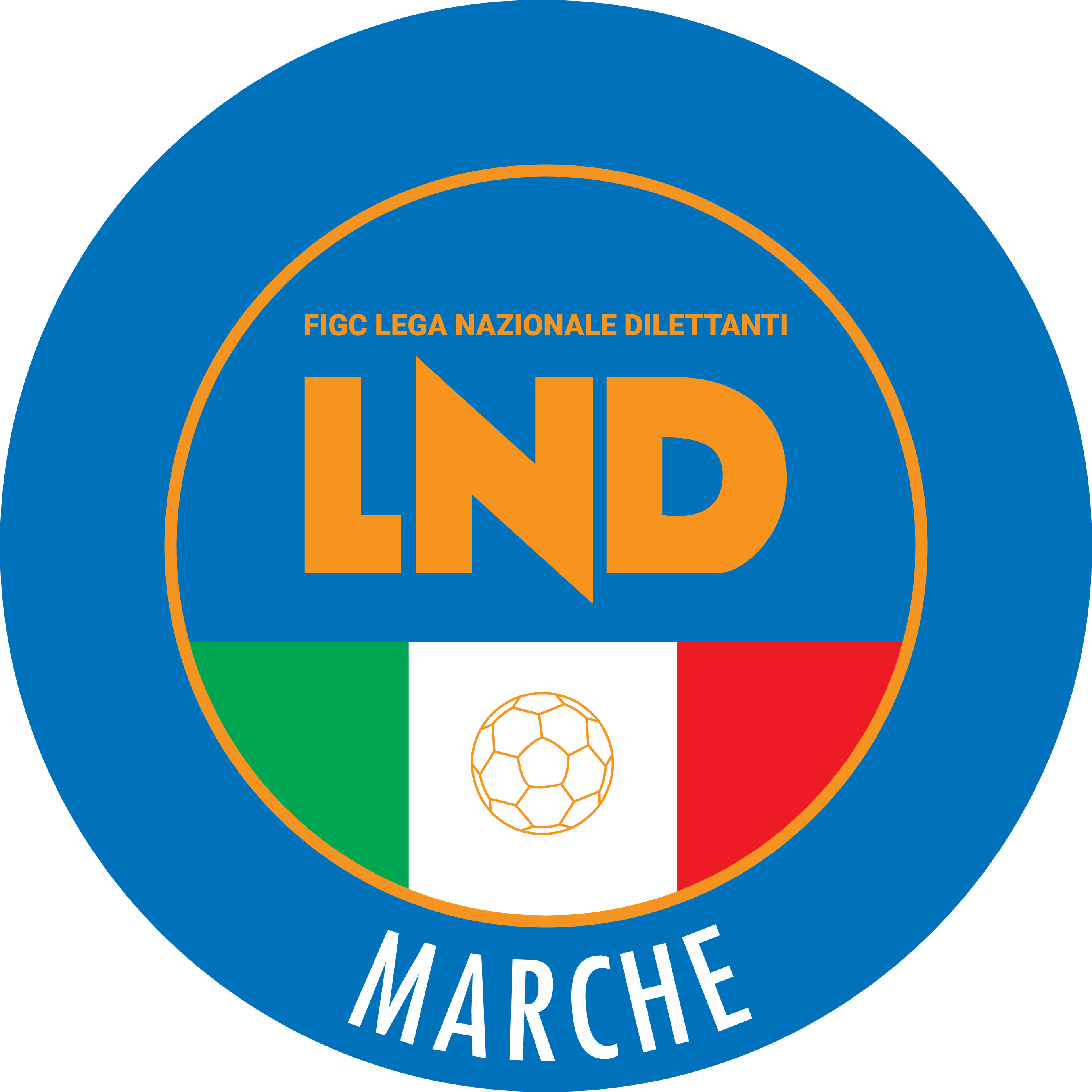 Federazione Italiana Giuoco CalcioLega Nazionale DilettantiCOMITATO REGIONALE MARCHEVia Schiavoni, snc - 60131 ANCONACENTRALINO: 071 285601 - FAX: 071 28560403sito internet: marche.lnd.ite-mail: c5marche@lnd.itpec: c5marche@pec.figcmarche.itTelegram: https://t.me/lndmarchec5Stagione Sportiva 2021/2022Comunicato Ufficiale N° 117 del 30/06/2022Stagione Sportiva 2021/2022Comunicato Ufficiale N° 117 del 30/06/2022SquadraPTGVNPGFGSDRPEA.S.D. C.U.S. MACERATA CALCIO A56026200612177440A.S.D. PIETRALACROCE 735126163710482220A.P.D. CERRETO D ESI C5 A.S.D.5126163712577480A.S.D. DINAMIS 1990462614489980190A.S.D. MONTELUPONE CALCIO A 5452614391069790A.S.D. JESI CALCIO A 54426142108570150G.S. AUDAX 1970 S.ANGELO412612599584110A.S. REAL SAN GIORGIO382611510106107-10A.S.D. FUTSAL MONTURANO372612113106109-30U.S. PIANACCIO282684146484-200A.S.D. NUOVA JUVENTINA FFC27267613100116-160A.S.D. OLYMPIA FANO C5232665155698-420A.S.D. GROTTACCIA 20051626512084118-340A.S.D. CASTELBELLINO CALCIO A 51626441867119-520SquadraPTGVNPGFGSDRPEASD.P. ALMA JUVENTUS FANO482014608234480U.S.D. ACLI VILLA MUSONE352010557246260A.S.D. ACLI MANTOVANI CALCIO A 53220956666060A.S.D. CHIARAVALLE FUTSAL3220956555230A.P.D. VERBENA C5 ANCONA32201028726930A.S.D. CITTA DI OSTRA30209386675-90A.S.D. AMICI DEL CENTROSOCIO SP.28208485254-20A.S.D. GNANO 0423206596872-40A.S.D. FUTSAL MONTEMARCIANO C5202055105569-140A.S.D. AVIS ARCEVIA 1964152036114663-170A.S.D. CIARNIN92016134585-400SquadraPTGVNPGFGSDRPEA.S.D. INVICTA FUTSAL MACERATA47221453135105300A.S.D. BAYER CAPPUCCINI4622144411168430A.S.D. NUOVA OTTRANO 984622151610661450S.S.D. FUTSAL SANGIUSTESE A.R.L.35221057736490A.S. AVENALE33221039676250A.P. AURORA TREIA3222102107090-200A.S.D. REAL FABRIANO292292117578-30A.S.D. POLISPORTIVA VICTORIA292292115276-240POL. SERRALTA282291125977-180U.S. TRE TORRI A.S.D.25227411787710A.S.D. FUTSAL SAMBUCHETO1522361365103-380A.S.D. BORGOROSSO TOLENTINO122233166797-300SquadraPTGVNPGFGSDRPEA.S.D. SANGIORGIO532017218735520A.S.D. ROCCAFLUVIONE432014159259330A.S.D. FUTSAL CAMPIGLIONE392012357653230A.S.D. FUTSAL CASELLE36201136585170A.S.D. REAL ANCARIA322010286854140POL. CSI STELLA A.S.D.292092910392110A.S. RIVIERA DELLE PALME232072115375-220A.S.D. FUTSAL PRANDONE222071126480-160POL.D. U.MANDOLESI CALCIO202062125677-210A.S.D. REAL EAGLES VIRTUS PAGLIA172052135284-320A.S.D. CAPODARCO CASABIANCA C5620201853102-490SquadraPTGVNPGFGSDRPEA.S.D. FUTSAL PRANDONE5924192311726910A.D.P. SANTA MARIA APPARENTE5624175210023770A.S.D. CSKA CORRIDONIA C5F532417257526490A.S.D. CALCIO A 5 CORINALDO492415456534310A.S.D. GLS DORICA AN.UR442413568745420A.S.D. PIANDIROSE422413387658180A.S.D. FANO CALCIO FEMMINILE392412396454100A.S.D. ACLI MANTOVANI CALCIO A 5352411211655780POL.D. U.MANDOLESI CALCIO282491145690-340A.S.D. RIPABERARDA192454156093-330A.S.D. LA FENICE C5122433183689-530A.S.D. VALDICHIENTI PONTE724212127147-120A.S.D. CANTINE RIUNITE CSI624132027113-860SquadraPTGVNPGFGSDRPESSDARL ITALSERVICE C52287105012380G.S. AUDAX 1970 S.ANGELO1584314623230A.S.D. REAL FABRIANO1284044427170U.S.D. ACLI VILLA MUSONE581252350-270A.S.D. CASTELBELLINO CALCIO A 5280261667-510SquadraPTGVNPGFGSDRPEA.S.D. C.U.S. MACERATA CALCIO A527109017215570POL. CSI STELLA A.S.D.2110703474520POL.D. U.MANDOLESI CALCIO1910613494450A.S.D. ACLI AUDAX MONTECOSARO C516105143422120A.S.D. MONTELUPONE CALCIO A 55102084163-221A.S.D. FUTSAL MONTURANO-11000102781-541SquadraPTGVNPGFGSDRPESSDARL ITALSERVICE C525108114921280A.S.D. C.U.S. MACERATA CALCIO A519106134631150A.S.D. REAL FABRIANO1310415534940POL.D. U.MANDOLESI CALCIO13104154448-40G.S. AUDAX 1970 S.ANGELO12104064248-60POL. CSI STELLA A.S.D.6102083067-370SquadraPTGVNPGFGSDRPEU.S.D. ACLI VILLA MUSONE2187014728190A.S.D. CASTELBELLINO CALCIO A 5138413312560A.S.D. FUTSAL MONTURANO138413393540A.S.D. ACLI AUDAX MONTECOSARO C5128404342860A.S.D. MONTELUPONE CALCIO A 5080082358-350Quarti di Finale 23/04/2022         Semifinali         30/04/2022Finale07/05/2022VincenteITALSERVICE C5ITALSERVICE C5ITALSERVICE C5CASTELBELLINO CALCIO A 5CASTELBELLINO CALCIO A 5ITALSERVICE C5U.MANDOLESI CALCIOU.MANDOLESI CALCIOAUDAX 1970 S.ANGELOAUDAX 1970 S.ANGELOAUDAX 1970 S.ANGELOC.U.S. MCC.U.S. MACERATA CALCIO A5C.U.S. MACERATA CALCIO A5C.U.S. MACERATA C5ACLI VILLA MUSONEACLI VILLA MUSONEC.U.S. MACERATAREAL FABRIANOREAL FABRIANOREAL FABRIANOCSI STELLA A.S.D.CSI STELLA A.S.D.SquadraPTGVNPGFGSDRPESSDARL ITALSERVICE C5311210116321420A.S.D. PIETRALACROCE 7327129034624220A.S.D. CITTA DI OSTRA19126154731160A.S. CALCETTO NUMANA16125163637-10G.S. AUDAX 1970 S.ANGELO10122462937-80A.S.D. SPECIAL ONE SPORTING CLUB9122372653-270A.S.D. DINAMIS 19908122281862-440SquadraPTGVNPGFGSDRPEA.S.D. CANTINE RIUNITE CSI341510417749280A.S.D. REAL FABRIANO3115102310760471S.S.D. FIGHT BULLS CORRIDONIA29159247868100A.S.D. GROTTACCIA 20051715528736940A.S.D. NUOVA JUVENTINA FFC121540115474-200C.S.D. VIRTUS TEAM SOC.COOP.615201377146-690SquadraPTGVNPGFGSDRPESSDARL ITALSERVICE C51555003010200A.S.D. REAL FABRIANO85221201640A.S.D. CITTA DI OSTRA75212191900A.S.D. CANTINE RIUNITE CSI752121114-30S.S.D. FIGHT BULLS CORRIDONIA451131025-150A.S.D. PIETRALACROCE 73150141117-60SquadraPTGVNPGFGSDRPEA.S.D. NUOVA JUVENTINA FFC1866005321320A.S. CALCETTO NUMANA1364112716110A.S.D. GROTTACCIA 20051264024629170G.S. AUDAX 1970 S.ANGELO1063125427270C.S.D. VIRTUS TEAM SOC.COOP.662043448-140A.S.D. SPECIAL ONE SPORTING CLUB361051547-320A.S.D. DINAMIS 1990060061253-410Quarti di Finale 23/04/2022         Semifinali         30/04/2022Finale07/05/2022VincenteITALSERVICE C5ITALSERVICE C5ITALSERVICE C5CALCETTO NUMANACALCETTO NUMANAITALSERVICE C5CANTINE RIUNITE CSICANTINE RIUNITE CSIFIGHT BULLSFIGHT BULLS CORRIDONIAFIGHT BULLS CORRIDONIAITALSERVICEREAL FABRIANOREAL FABRIANOREAL FABRIANONUOVA JUVENTINA FFCNUOVA JUVENTINA FFCCITTA’ DI OSTRACITTA’ DI OSTRACITTA’ DI OSTRACITTA’ DI OSTRAPIETRALACROCE 73PIETRALACROCE 73SquadraPTGVNPGFGSDRPESSDARL ITALSERVICE C52187013911280A.S.D. AMICI DEL CENTROSOCIO SP.1785215313400A.S.D. CALCIO A 5 CORINALDO1484223611250A.S. ETA BETA FOOTBALL682061046-360A.S.D. FFJ CALCIO A 508008764-570SquadraPTGVNPGFGSDRPEU.S.D. ACLI VILLA MUSONE27109015820380A.S.D. ACLI MANTOVANI CALCIO A 521107038733540A.S.D. REAL FABRIANO18106045138130A.P.D. CERRETO D ESI C5 A.S.D.1810604343400A.S.D. OSIMO FIVE6102082453-290A.S.D. JESI CALCIO A 50100010985-760SquadraPTGVNPGFGSDRPEA.S.D. C.U.S. MACERATA CALCIO A524108025831270A.S.D. RECANATI CALCIO A 522107127326470ASD PORTO SAN GIORGIO C517105235828300SSDRL SANGIUSTESE M.G.9103074484-400A.S.D. BORGOROSSO TOLENTINO8102263571-360A.S.D. CANTINE RIUNITE CSI7102173462-280SquadraPTGVNPGFGSDRPEA.S.D. AMICI DEL CENTROSOCIO SP.28109105618380SSDARL ITALSERVICE C520106224924250A.S.D. RECANATI CALCIO A 513104242836-81A.S.D. C.U.S. MACERATA CALCIO A512104063447-130U.S.D. ACLI VILLA MUSONE10103163445-110A.S.D. ACLI MANTOVANI CALCIO A 53101093162-310SquadraPTGVNPGFGSDRPEA.S.D. CALCIO A 5 CORINALDO2488005811470A.P.D. CERRETO D ESI C5 A.S.D.108314252500A.S.D. REAL FABRIANO1083142933-40A.S. ETA BETA FOOTBALL983052432-80A.S.D. FFJ CALCIO A 5682061752-350SquadraPTGVNPGFGSDRPEA.S.D. BORGOROSSO TOLENTINO1565013013170A.S.D. CANTINE RIUNITE CSI963031522-70SSDRL SANGIUSTESE M.G.66204262600A.S.D. OSIMO FIVE662041626-100Quarti di Finale 23/04/2022         Semifinali         30/04/2022Finale01/05/2022VincenteAMICI DEL CENTROSOCIO SP.AMICI DEL CENTROSOCIO SP.AMICI DEL CENTROS.BORGOROSSO TOLENTINOBORGOROSSO TOLENTINOAMICI DEL CS SP.C.U.S. MACERATA CALCIO A5C.U.S. MACERATA CALCIO A5ACLI VILLA MUSONEACLI VILLA MUSONEACLI VILLA MUSONEAMICI CSSITALSERVICE C5ITALSERVICE C5ITALSERVICE C5CALCIO A 5 CORINALDOCALCIO A 5 CORINALDOITALSERVICE C5RECANATI CALCIO A 5RECANATI CALCIO A 5ACLI MANTOVANIACLI MANTOVANI CALCIO A 5ACLI MANTOVANI CALCIO A 5SquadraPTGVNPGFGSDRPEA.S.D. AMICI DEL CENTROSOCIO SP.24108007815630G.S. AUDAX 1970 S.ANGELO15105033548-130U.S. TAVERNELLE9103052434-100SSDARL ITALSERVICE C57102153850-120A.S. BULDOG T.N.T. LUCREZIA4101162957-280sq.B AMICI DEL CENTROSOCIOsq.B0100000000SquadraPTGVNPGFGSDRPEA.S.D. ACLI MANTOVANI CALCIO A 52187017321520A.S.D. CALCIO A 5 CORINALDO1986116520450POL.D. VIRTUS FORTITUDO 1950 SSD138413423480A.S.D. MONTELUPONE CALCIO A 5682061547-320C.U.S. ANCONA080081588-730SquadraPTGVNPGFGSDRPEA.S.D. REAL EAGLES VIRTUS PAGLIA24108026836380A.S.D. CALDAROLA G.N.C.21107037030400A.S.D. C.U.S. MACERATA CALCIO A521107035326270SSDRL SANGIUSTESE M.G.15105055458-40S.S.D. FIGHT BULLS CORRIDONIA9103072258-360A.S.D. DAMIANI E GATTI ASCOLI01000102388-650SquadraPTGVNPGFGSDRPEA.S.D. AMICI DEL CENTROSOCIO SP.28109106114470A.S.D. REAL EAGLES VIRTUS PAGLIA19106135540150A.S.D. CALCIO A 5 CORINALDO1410424383440A.S.D. ACLI MANTOVANI CALCIO A 511103253342-90A.S.D. CALDAROLA G.N.C.8102262948-190G.S. AUDAX 1970 S.ANGELO6102083371-380SquadraPTGVNPGFGSDRPEA.S. BULDOG T.N.T. LUCREZIA19106114120210SSDARL ITALSERVICE C518105307324490U.S. TAVERNELLE14104223518170POL.D. VIRTUS FORTITUDO 1950 SSD6102063045-150C.U.S. ANCONA0100081486-720sq.B AMICI DEL CENTROSOCIOsq.B0100000000SquadraPTGVNPGFGSDRPESSDRL SANGIUSTESE M.G.21107015915440A.S.D. C.U.S. MACERATA CALCIO A521107014120210A.S.D. DAMIANI E GATTI ASCOLI9103052852-240S.S.D. FIGHT BULLS CORRIDONIA6102062642-160A.S.D. MONTELUPONE CALCIO A 53101071540-250C.S. BORGO ROSSELLI A.S.D.0100000000Quarti di Finale 23/04/2022         Semifinali         30/04/2022Finale01/05/2022VincenteAMICI DEL CENTROSOCIO SP.AMICI DEL CENTROSOCIO SP.AMICI DEL CENTROS.SANGIUSTESE M.G.SANGIUSTESE M.G.AMICI DEL CS SP.ACLI MANTOVANI CALCIO A 5ACLI MANTOVANI CALCIO A 5ACLI MANTOVANICALDAROLA G.N.C.CALDAROLA G.N.C.AMICI CSSREAL EAGLES VIRTUS PAGLIAREAL EAGLES VIRTUS PAGLIAREAL EAGLES VIRTUSBULDOG T.N.T. LUCREZIABULDOG T.N.T. LUCREZIAC5 CORINALDOCALCIO A 5 CORINALDOCALCIO A 5 CORINALDOCALCIO A 5 CORINALDOAUDAX 1970 S.ANGELOAUDAX 1970 S.ANGELOIl Responsabile Regionale Calcio a Cinque(Marco Capretti)Il Presidente(Ivo Panichi)